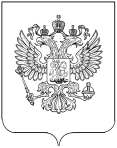 РОССТАТТЕРРИТОРИАЛЬНЫЙ ОРГАН ФЕДЕРАЛЬНОЙ СЛУЖБЫ ГОСУДАРСТВЕННОЙ СТАТИСТИКИ ПО РЕСПУБЛИКЕ ДАГЕСТАН(Дагестанстат)ПРЕСС-РЕЛИЗ7 АПРЕЛЯ - ВСЕМИРНЫЙ ДЕНЬ ЗДОРОВЬЯЗдоровье невозможно переоценить. Это достояние общества, основа полноценной счастливой жизни каждого человека, возможность жить и работать, строить планы и добиваться результатов. Практика свидетельствует, что люди часто вспоминает о своем здоровье только тогда, когда оно утрачено, поэтому чрезвычайно важно вести правильный образ жизни для предотвращения всевозможных заболеваний. По итогам Выборочного наблюдения состояния здоровья населения, проведенного Росстатом в августе 2020г., 56,3% дагестанцев в возрасте 15 лет и более оценивают свое здоровье как «хорошее», 30,3% - как «удовлетворительное»,  10,4% - как «очень хорошее», 2,6% - как «плохое». На вопросы о занятиях спортом 21,9% мужчин и 5,2% женщин ответили, что «занимаются физической культурой и спортом в организованной форме», 26,9% мужчин и 10,2% женщин – «занимаются физической культурой и спортом самостоятельно». Интеллектуальными видами спорта в республике, согласно итогам обследования, занимаются 8,7% мужчин и 3,1% женщин. 89,6% дагестанцев не употребляют табачные и нетабачные курительные и некурительные изделия.  Ожидаемая продолжительность здоровой жизни дагестанцев, по итогам вышеприведенного обследования, в 2020 году составила 68,2 лет, что на 2 года больше чем в 2019 году. Это первый результат среди субъектов Российской Федерации, на втором месте находится Республика Татарстан – 66,9 лет и на третьем месте Чеченская Республика – 66,4 лет. Здоровье является одной из основных ценностей и самым дорогим богатством человека. От состояния здоровья в большинстве своем зависит и все остальное в жизни людей. Этот подарок природы является одновременно и системой с удивительным запасом прочности, и весьма хрупким даром. По состоянию на 01.01.2020 года, на страже здоровья дагестанцев трудятся 12,9 тыс. врачей и 27,9 тыс. среднего медицинского персонала. Число больничных организации в республике 122 единицы, коечный фонд которых насчитывает 20,7 тыс. коек.